Фестиваль « Хочу все знать!» Конструкторские, изобретательские  способности - 2016.Фанфары!Ведущий: Здравствуйте, уважаемые гости. Мы рады приветствовать всех  в детском саду «Эврика».  Встречайте участников 2 тура игры – конкурса« Хочу все знать!»   в номинации «Конструкторские, изобретательские  способности».Фанфары!(Дети встают полукругом около сцены)И как на любом конкурсе, у нас есть жюри (представление жюри).Председатель жюри: Шипилова Вера Васильевна, заместитель заведующего                                    по ВМР МАДОУ «Детский сад № 16»Члены жюри: 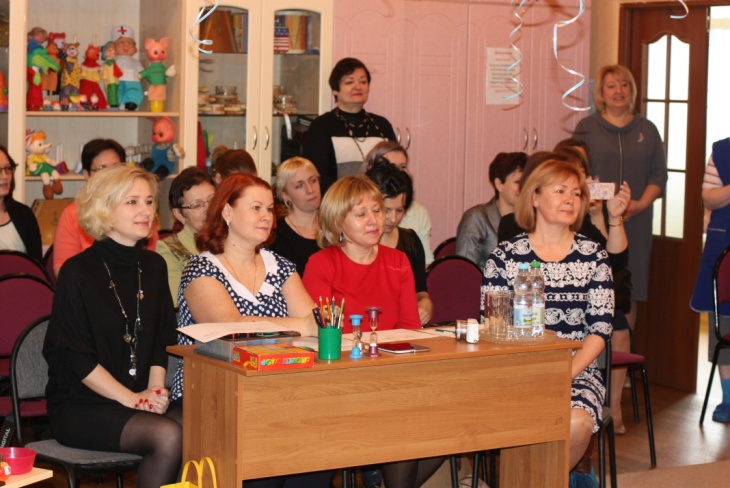 Косогорова Ольга Евгеньевна, заместитель заведующего по ВМР МБДОУ «Детский сад № 23»,Тинькова Лариса Юрьевна, заместитель заведующего по ВМР МБДОУ «Детский сад № 26»,Чиркова Татьяна Юрьевна, старший воспитатель МБДОУ «Детский сад № 44». Ведущий: Посмотрите, ребята, у каждого из вас есть номер – бейджик. Займите свои места за столами. Номер указан на яблочке.МузыкаВедущий: Ну, что гости – готовы? Конкурсанты – готовы?  Жюри готово? Тогда можно начинать!Слайд: детский дворикНа  цене игрушки, мягкие модули, лавочки.Выходят дети  и с тоскливым видом  садятся на лавочку.Ведущий:Кто на лавочке сиделВ небо звёздное гляделТоля пел. Борис молчал,Звёзды на небе считал.Делать было нечего -Наигрались к вечеру.Галка села  на заборе,Кот забрался на чердак,И сказал тут другу БоряПросто так: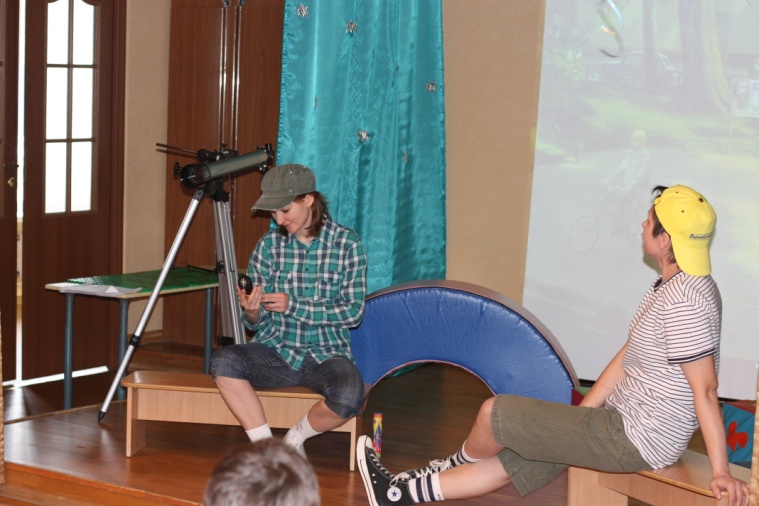 Боря: А у меня в руке компасЭто раз!Есть подзорная трубаЭто два!Ну а в третьих, полюбуйся, Настоящий телескоп,С ним, все звёзды на планетеСосчитать я точно б смог!Толя:И зачем я их считал бы?..Мне бы звёздочку найти…Я желанье загадал бы…Боря:Ладно, Толик, не шути.Толя:И не шутка это, вовсеМне про то сказали гостиВ Королёве что живут.Город звёздным, их, зовут.Есть в приделах мирозданьяИ твоя звезда желанья.Боря:Ну и где ж твоя звезда?Лучше, посмотри сюдаЧто нашёл на чердакеВ старом пыльном сундуке.Тоже звёздный, между прочим,Оботри его, чем хочешь.Звучит таинственная музыка. Появляется Старик Хоттабыч.С.Х.- -ООО!!! Приветствую вас, мои юные друзья! Спасибо, что помогли мне выбраться  из этого неуютного жилища! Разрешите представиться - Гассан Абдурахман ибн Хоттаб. Как  приятно,  снова увидеть  свет и яркое небо,  улыбнуться другу! За такую услугу я готов исполнить любое ваше желание! Просите, что хотите! 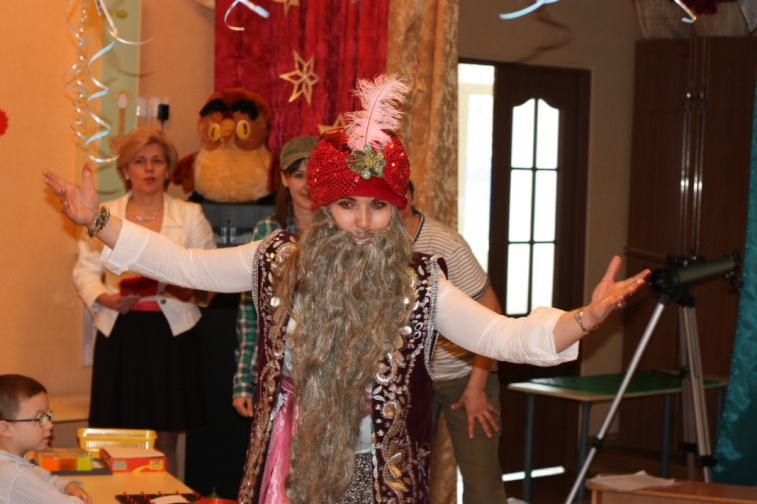 Б: Долго думать мы не станем	Т: Знаем мы, о чём мечтаем.Хотим звезду, которая желание исполняет! С.Х.- Тогда в путь, на поиски звезды.Волшебство скорей творись…звезда желания….Б:  Ребята, а вы хотите отправиться вместе с нами в путешествие? Дедушка Волшебник! А можно мы  гостей-друзей возьмем с собой ! Вместе веселее.  С.Х.- Отчего же нельзя, звёзд на всех хватит!-Готовы  к чудесам ? Приготовьте  свои ладошки, чтобы звездочку поймать!Волшебство скорей творись…звезда желания  появись!Звучит магическая музыка. Волшебный шар.Слайд « Планетарий».Т: Где мы? Сколько звезд?Б: А где же наша звезда желаний?Да ведь это же планетарий, я однажды  с папой в нем был.С.Х.- Не случайно борода Привела меня сюда.Надо бы составить карту поиска звезды. Поможете? Ведущий: Посмотрите на экран(слайд – космический планшет) Перед вами космический планшет, на нем расположены красные гвоздики. В корзинке лежат резинки и геометрические фигуры.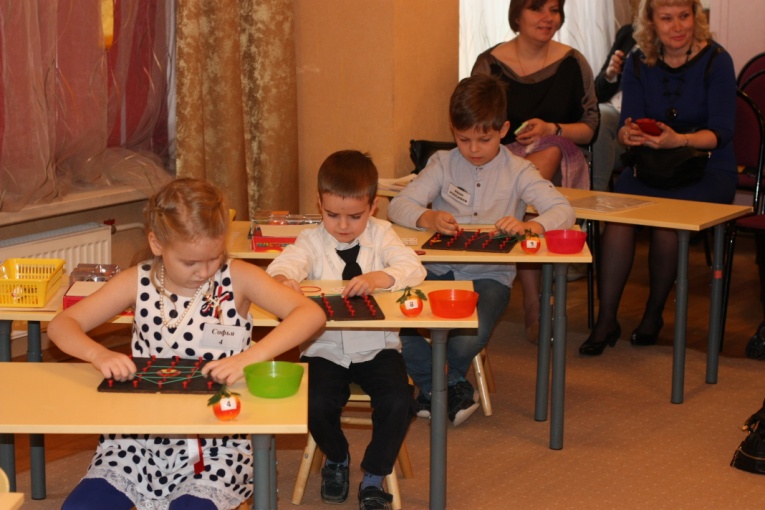 (слайд – схема звезды)	По схеме вам надо выложить карту поиска звезд на планшете. Времени  у вас 2 минуты. Выполнение работы «Космический планшет»(жюри – кто выполнил задание, помощники ставят № участника на планшете и несут планшет жюри)Практическая работа 1. « Планшет. Звездная карта»С.Х.  Карта готова, вот теперь можно приступать к настоящему волшебству.Волшебство скорей творись…звезда желания появись!( волшебная музыка, шар)( В руках у Старика Хоттабыча появляется поднос с игрой « Кубики Никитина» и  рисунок – образец с узором).Т: Борь, какая-то шарада.Б: Сядь и собирай. Так надо.С.Х. Вы правы, юные отроки.  Звезды  нужно собрать!!!Ведущий: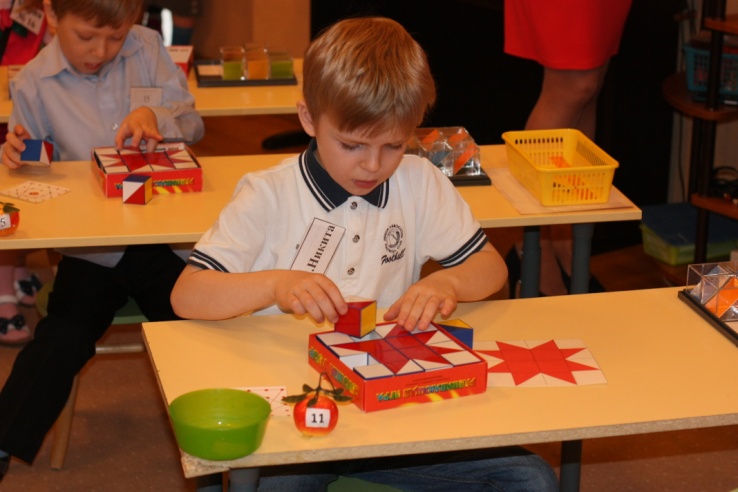 Перед вами лежат кубики и схема звезды. Обратите внимание, у кубиков есть одноцветные и двуцветные стороны.Используя красную и белую стороны кубиков составьте  звездуПрактическая работа 2 « Морская звезда»( дети собирают рисунок звезды по образцу, кубики Никитина)(жюри – кто выполнил задание, помощники ставят № участника на работе и несут работу  жюри)Т: Что-то она мне напоминает. Хоттабыч, а не морская ли это звезда?С.Х.: - Морская? А….Может быть и морская!!! О!!! Какие они красивые и дивные!!! Да вы только полюбуйтесь!!!Видеосюжет « Любопытные факты о морских звездах»Б: Морская звезда это хорошо, но нам нужна космическая, настоящая, которая желания исполняет!!!С.Х.: О, юные любители космических приключений!!! Позвольте мне всё исправить и подарить вам звезду Желаний! Т: Ну хорошо, попробуй!С.Х.:  Тогда готовьте свои ладошки!!!Волшебство скорей творись…звезда желания  появись!(в руках у Старика Хоттабыча появляется поднос с игрой « Волшебные льдинки»)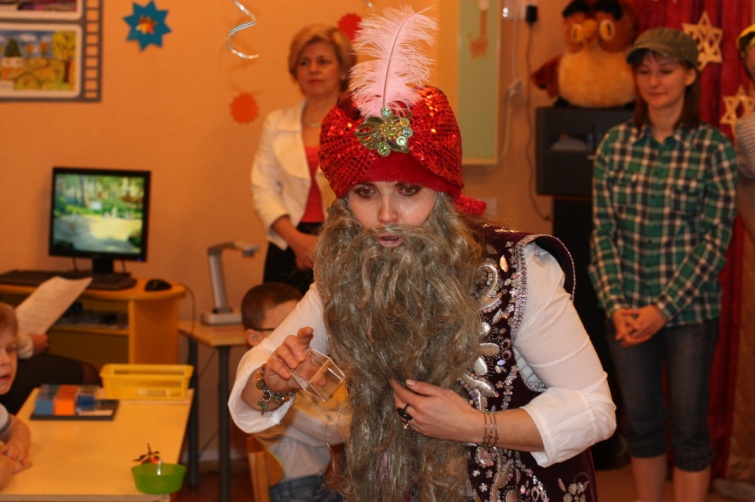 - Полюбуйтесь! У меня в руках множество  льдинок с волшебными цветными кристаллами внутри. Думается мне, что речь идет о необычной  звезде! Кажется …мы попали в сказку!Б: Здорово, я еще никогда не был в сказке!!!Т: И я тоже. А интересно, в какой сказке мы очутились?- О, наимудрейшие, для того, чтобы  понять в какую сказку мы попали, необходимо собрать звезду из этих льдинок. Это не сложно, я помогу, есть надежный план – схема. Готовы?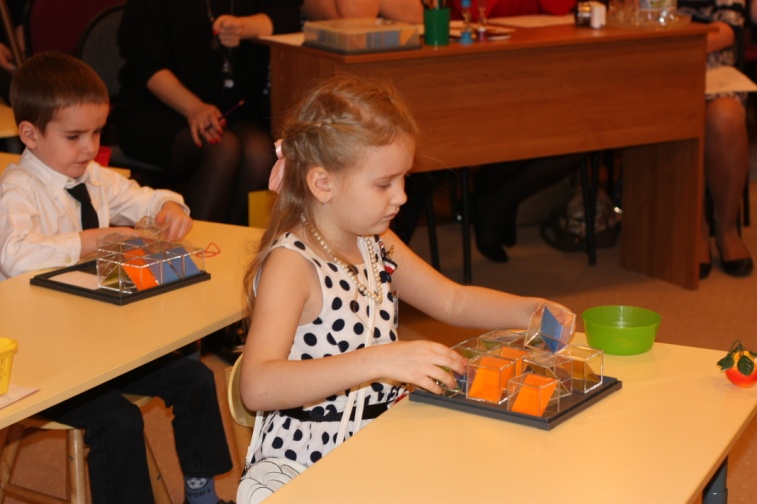 Ведущий:  Посмотрите на схему. Перед вами маленькие кристаллы. Соберите их согласно схемы,  и у вас получится настоящая звезда. Выполнить работу надо на подставке. Практическая работа 3 «Снежная звезда» (кубики 3D)(жюри – кто выполнил задание, помощники ставят № участника на доске для лепки  и несут работу  жюри)С.Х.: Как славно  вы потрудились, мои юные конструкторы! Ваши  руки не замерзли?Б: Еще как?С.Х:  Пожалуй, пора согреться!Общая ритмическая пауза. Все равно холодно…кажется, я догадываюсь где мы?Танец «Северный танец» ( девочки подготовительной группы)- Кто вы, милые создания?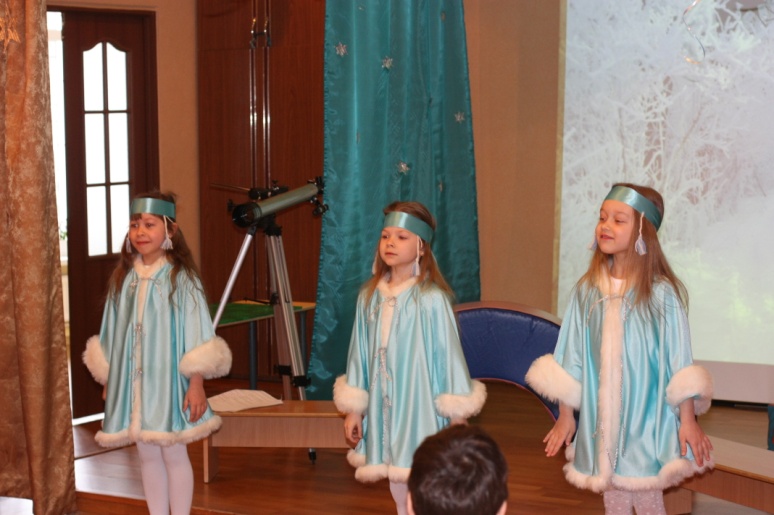 + Мы помощницы Снежной Королевы! На экране крупным планом появляется видео Снежной Королевы и ее леденящий смехТ: Зуб на зуб не попадает.Б: Эй, Хоттабыч, замерзаю!Вместе: Хотим домой!С.Х.: Слушаюсь и повинуюсь, мои юные друзья!Волшебство, ты вспять уйди,Нас назад, домой верни!  (дергает за  бороду, волшебный шар)(Сцена: Двор, дети снова все вместе)С.Х.: Ой, беда, беда, беда,Видно это борода -Обленилась, измочилась,Не годится никуда.Т: Ну, Хоттабыч, мы на сей   разВысушим её сейчас!  (дуют на бороду)С.Х.: Борода уже сухая.Вот что я вам предлагаю.Про звезду мне рассказать, чтобы с ней не прогадать! Б: Она яркая, большая!Т: Многогранная такая! С.Х.: Помогите старику, смастерите вы звезду!Ведущий: А давайте сделаем макет звезды, а ребята нам в этом помогут.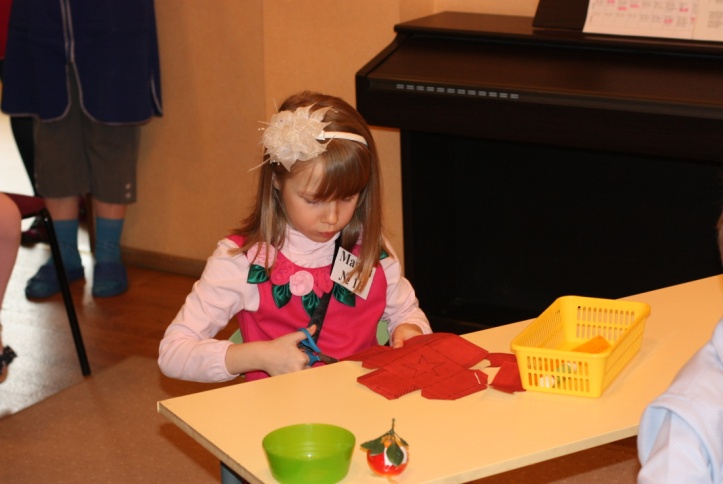 Ведущий: Перед Вами  лежит чертеж. Надо прочитать его, вырезать по нужным линиям и сложить определенные детали.Необходимые приборы – клей ножницы, линейки – находятся у вас в корзинках.Практическая работа 4. Конструирование из бумаги: «Звезда».С.Х.: Вот это другое дело, теперь мне понятно, какую звезду вы желаете: правильной формы, многогранную, объемную, красную.Приготовьте свои ладошки!!!Волшебство скорей творись…  звезда желания появись!!!На экране появляется  фото «Звезда на Спасской Башне»С.Х.: Получилось? Форма правильная, объемная, красная! Что за звезда такая? Б: Ребята, а вы знаете, что это за звезда?( выслушиваются ответы детей)Действительно, это главная звезда нашей страны, неизменный  символ нашей Родины.С.Х.: Кажется опять провал, Снова я не угадал.О горе мне… ( начинает  горевать)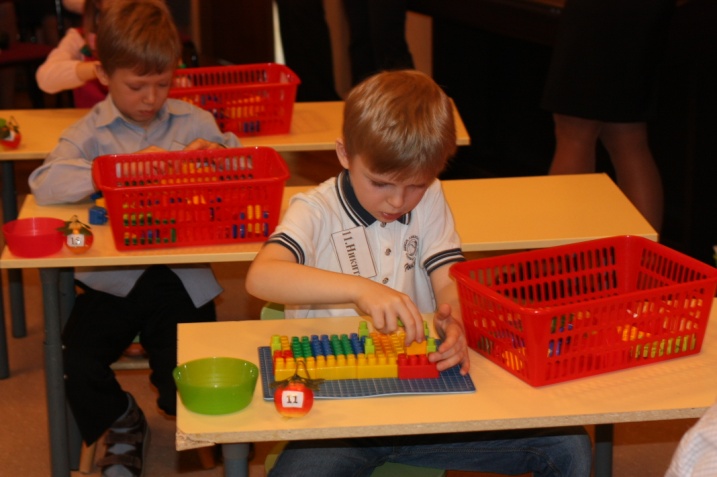 Т: Что-то дедушка раскис,Нужен для него сюрприз!Б: Давайте построим  ему в подарок «леголет», а  то его волшебный  ковер- самолет совсем стал старым!  У меня конструктора много!!! На всех хватит!Т: Вот это идея! Молодец, Толик!Практическая работа 5. Конструирование из конструктора «Лего»: «Леголет».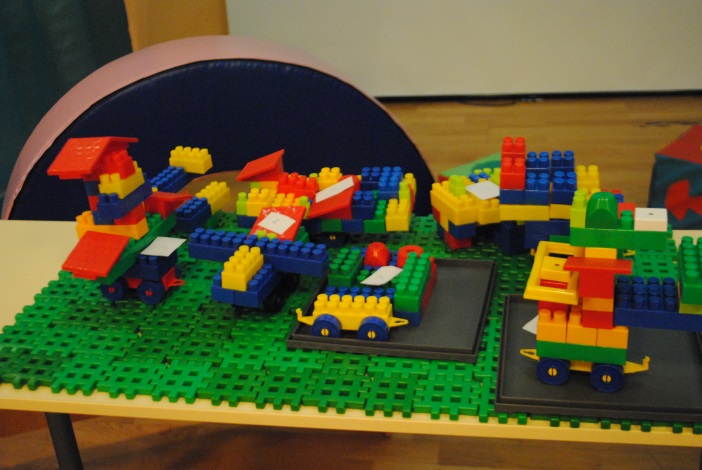 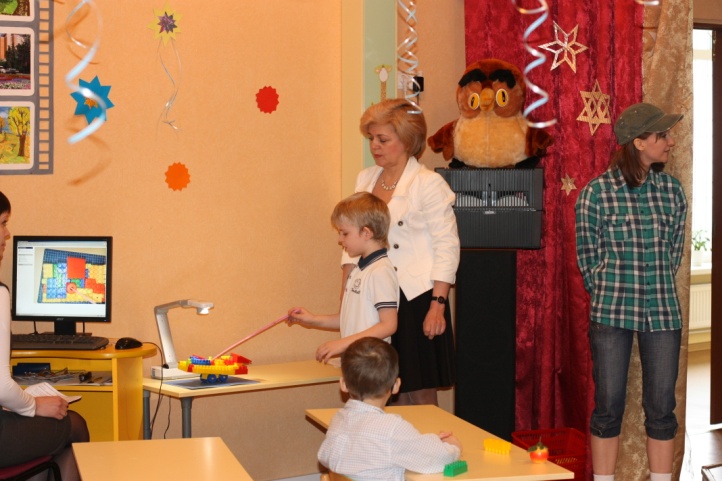 Презентация  подарочных звездолетов.С.Х.: Спасибо, мои юные изобретатели конструкторского мастерства! Ещё никто не делал мне таких чудесных подарков! Это, значит, что вы на меня ни сколько не обижаетесь! Б:  Ни сколечко! С.Х.: Тогда позвольте мне последний раз попробовать свои магические способности?Приготовьте свои ладошки!!!Волшебство скорей  творись…  звезда желания появись!!!Информационный ролик « Звездопад»Выбегает Хоттабыч. Борода усыпана звездами!(маленькие ионовые звездочки крепятся  на бороде) Т: Хоттабыч, а борода твоя вся светится! С.Х.: Неужели получилось? Звезды желаний, для каждого из вас! Подставляйте  ладошки.( Хоттабыч раздает звезды каждому участнику и героям)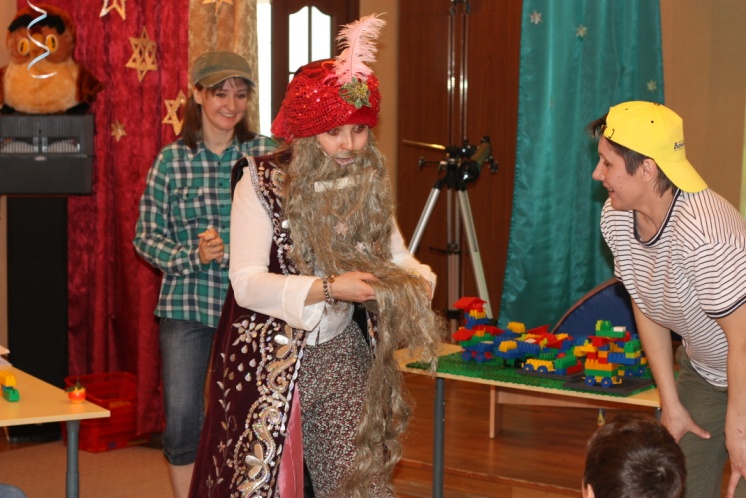 Т: Эти звездочки будут помогать нам, заряжая энергией творчества.Б: Они будут  вдохновлять на новые идеи и замыслы. И все наши мечты обязательно осуществятся!Ведущий: Звезда в руке – какое чудо!Она поможет Вам в пути.Светить Вам будет отовсюду,Поможет  в жизни путь найти.В космическом пространстве существуют мириады звезд, а в космическом городе Королеве живут  свои маленькие земные звездочки, которые радуют своим творчеством, достижениями, умением дружить – это все вы, ребята! И сегодня каждый из вас нашел свою первую звездочку. А сколько их ещё будет. Так перёд, друзья, к космическим открытиям!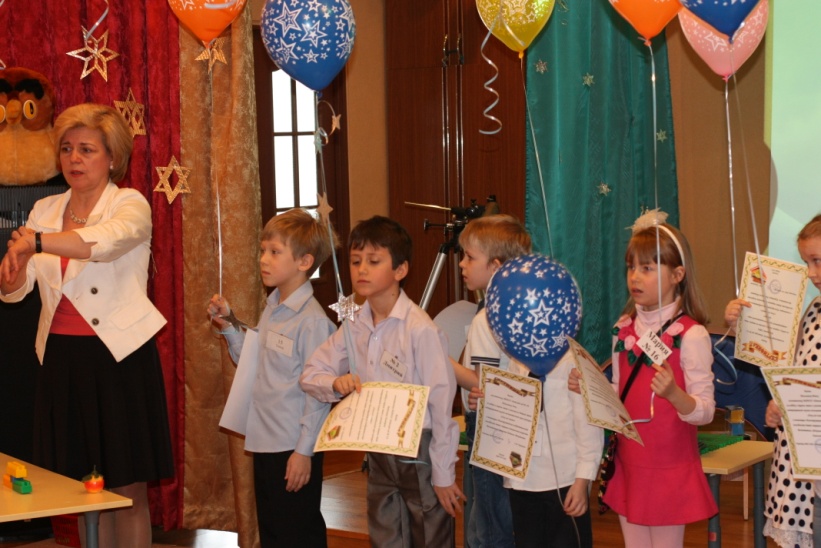 